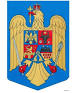                                                           JUDEŢUL BRAŞOV                                                        COMUNA AUGUSTINStr. Lungă nr. 238, AUGUSTIN, cod 507151, Tel/fax: 0374-279816www.primariaaugustin.ro,E-mail: primariaaugustin@yahoo.com                                  PROIECT DE HOTĂRÂRE                                       NR.52 din 24.10.2023.    privind aprobarea salariilor şi a coeficienţilor de ierahizare la nivelul  aparatului de specialitate al primarului comunei Augustin .    Primarul comunei Augustin,jud. BraşovAvând în vedere ; Referatul de aprobare al primarului nr. 2589/24.10.2023, Raportul de specialitate nr.2522/24.10.2023 Legea 161/2003 privind unele măsuri pentru asigurarea transparenţei în exercitarea demnitătiilor publice, a funcţiilor publice şi mediul de afaceri,prevenirea şi sancţionarea conrupţiei: art.XVI alin.2. Legea 53/2003 privind Codul muncii:art.10 și următoarele Legea 153/2017 privind salarizarea personalului plătit din fondurii publice:art.10 și art.11. H.G 611/2008 prntru aprobarea normelor privind organizarea şi funcţionarea cariereii funcţionarilor publici: art.5 alin.1 lit.b) și art.7 O.U.G 63/2010 pentru modificarea și completarea  Legii nr.273/2006 privind finanțele publice locale.În temeiul art. 129 alin.(4), lit.c),  art. 136, art. 139 alin.(1), alin.(3),lit.c) și alin.(5) și art. 196 alin.(1), lit.a) din Ordonanța de Urgență a Guvernului nr.57/2019 privind Codul administrativ,cu modificările și completările ulterioare;         În temeiul prevederilor art. 136 alin. (1)) din O.U.G. nr. 57/2019 privind Codul administrativ;Având în vedere cele de mai sus propun adoptarea unei hotărâri astfel:                                                              HOTĂRĂSTE:Art.1. Se aprobă salariile şi  coeficienţii de ierahizare la nivelul  aparatului de specialitate al primarului comunei Augustin ,conform anexei 1 la H.C.L nr.52/2023.Art. 2. Anexa 1 face parte integrantă din prezenta hotărâreArt. 3. Cu ducerea la îndeplinire se încredințează Primarul comunei și compartimentul resurse umane primăriei Augustin care va   asigura îndeplinirea prevederilor legale. Secretarul general va comunica    prezenta    hotarare Institutiei Prefectului Judeţului Braşov, Compartimentelor taxe si  impozite locale si contabilitate si o va afisa pe situl institutiei.                                                          PRIMAR                                        PORUMB SEBASTIAN NICOLAEAvizat pentru legalitate SECRETARUL COMUNEI AUGUSTINGARCEA GHEORGHE MIRCEA